Kundalini Yoga nach Yogi Bhajan ( www.3ho.ch)Kontakt zur eigenen Lebensquelle als wöchentlicher Energieboosterin Verbindung mit dem UniversumEin Yoga, das bewegend in der Stilleseine Lebensquelle entdecken lässtwo: 			Atelier Créarte, Mühlenplatz 15, 3011 Bernwann: 		Dienstagabend 20:00 bis 21:30KURSDATEN 2017Wer:		Alle, die den ruhenden Anker in sich entdecken wollenVoraussetzung: 	Lust eigene Energiequelle zu entdecken und Sehnsucht loszulassen, was die lebendige Leichtigkeit behindertMitnehmen:		weisse bequeme Kleidung, Wasserflasche, Frottétuch bei starkem SchwitzenBereits da:		Yogamatte, DeckenKosten:		30 CHF, im 10er Abo das 11.mal gratis, bar Bezahlung vor KursbeginnAnmeldung:	kraeuter@bluewin.ch, WhatsApp 079 671 01 39			Neuanmeldung: Einführung 10 Minuten vor Beginn  Kursleitung:		Christine Funke, Kundalini Teacher, dipl .Yogalehrerin YS/EYUApothekerin, Spagyrikerin, Astromedizinerin Kundalini Yogaraum Sat Nam , im Atelier créarte, Mühlenplatz 15, Dachstock, 3011 Bern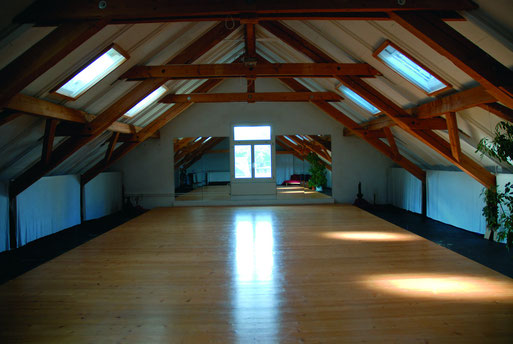 Quartal 1 MO 9.1.17.1. 24.131.17.214.221.228.27.314.328.3Quartal 2 18.4 25.4 1.5 9.5 16.5 23.5 30.5 6.6 13.6 20.6 27.6 Quartal 315.8.22.8 29.8 5.9 12.9 19.926.9Quartal 417.10 24.10 30.10 MO 7.11 14.11 21.11 28.11 5.12. 11.12 MO19.12 